温升计算磁性元件中损失的功耗主要来自磁芯本身在高频交流下损耗以及线圈等效电阻在直流条件下造成的铜损(I2R)；在直流电流情况下，不会造成磁芯损耗，大小可以忽略。影响温升的原因多种多样，下面的公式仅供作为参考，具体实际情况的温升还需要根据情况考证。          温升值(℃)=    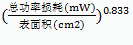 